Поездка в Ботанический сад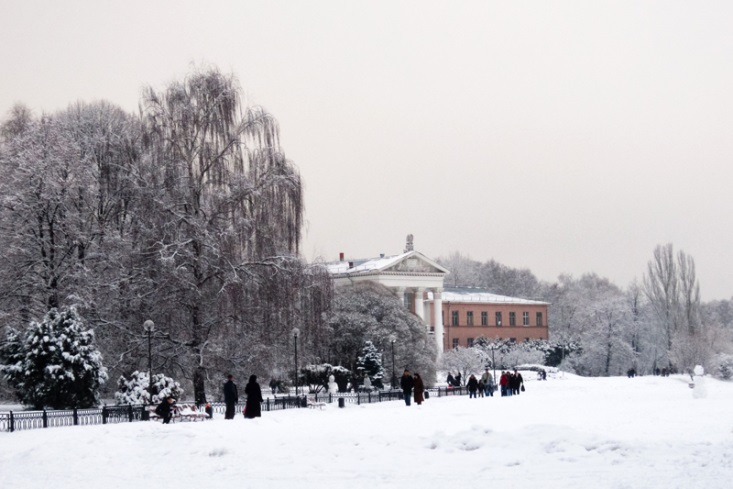        Восьмого февраля 2016 года мы с нашим классом отправились    в Москву в Ботанический сад.       Дорога была довольно долгой, но мы не пожалели, потому что  узнали много нового. В парниках Ботанического сада мы увидели все многообразие экзотических растений: от маленьких и невзрачных растений, до гигантских деревьев какао и пальм.        Больше всего нас поразили орхидеи, которые росли вокруг искусственного бассейна. Поразило многообразие цвета и форм этих прекрасных цветов. Удивил нас  своим необычайным благоуханием маленький кустарник с незаметными цветочками.            Обо всем многообразии Ботанического сада очень понятно и доступно нам рассказывал экскурсовод. Мы вернулись с экскурсии полные впечатлений и положительных эмоций: ведь посреди зимы мы попали в цветущий сад. Барышева Валерия, Лычкова Алина, Черкасс Александра  7 «Б» класс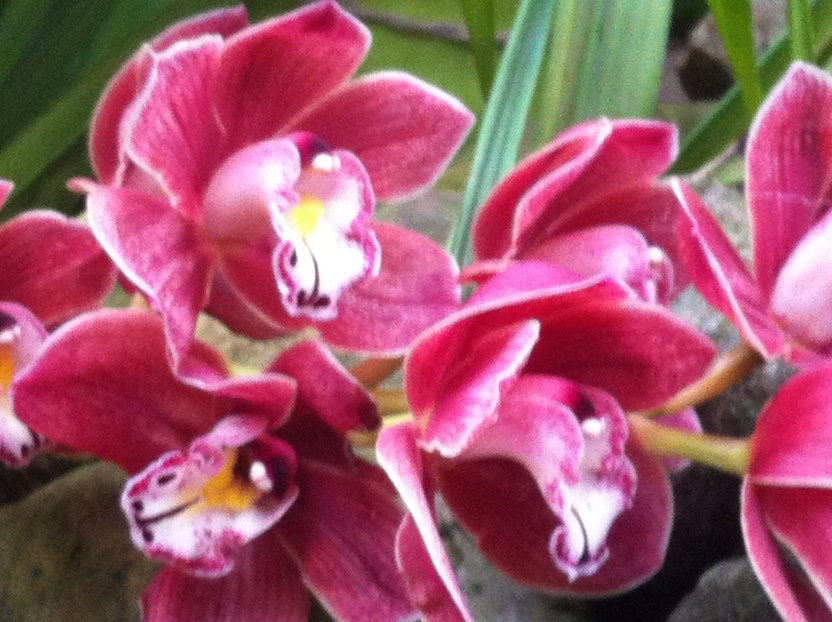 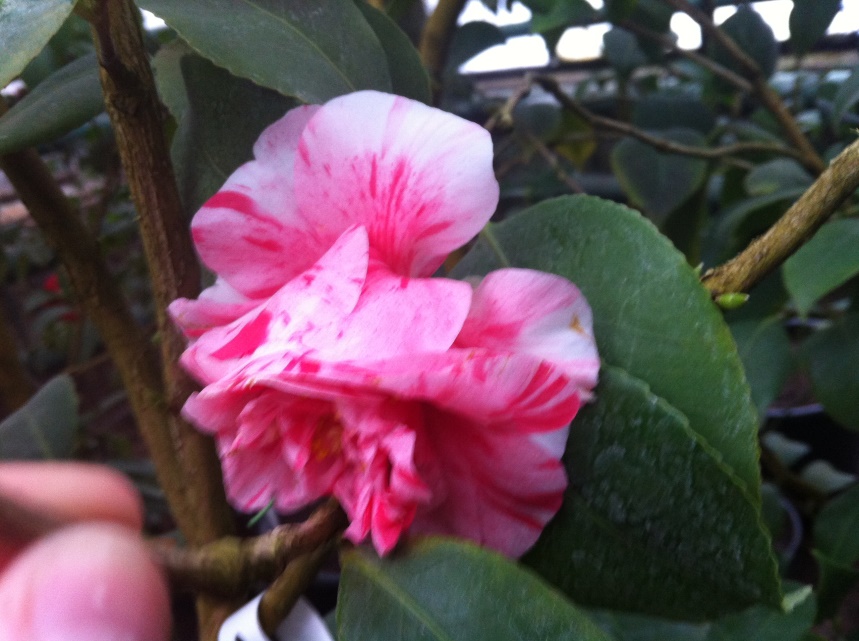 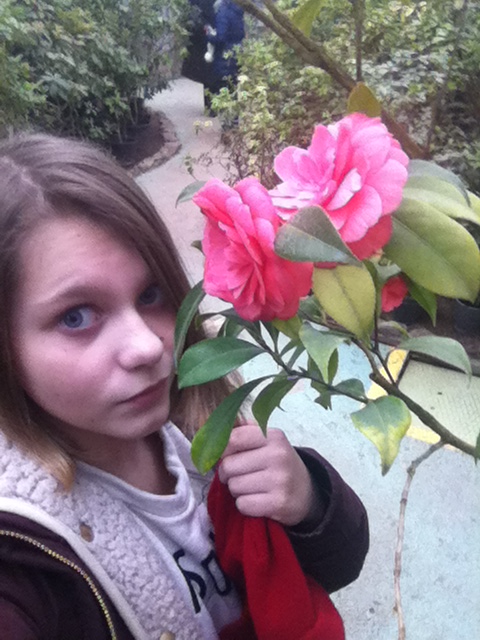 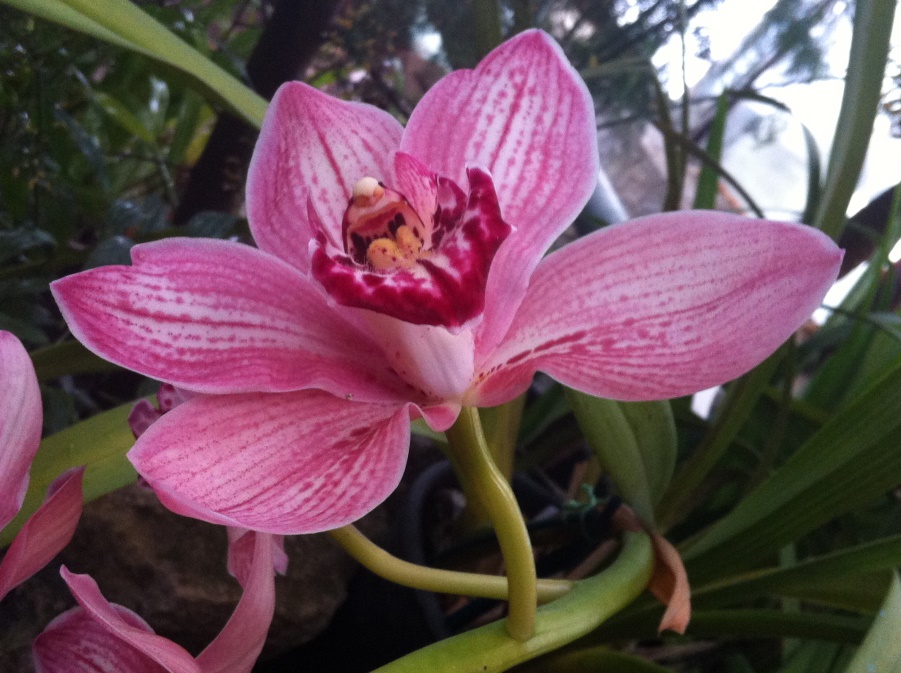 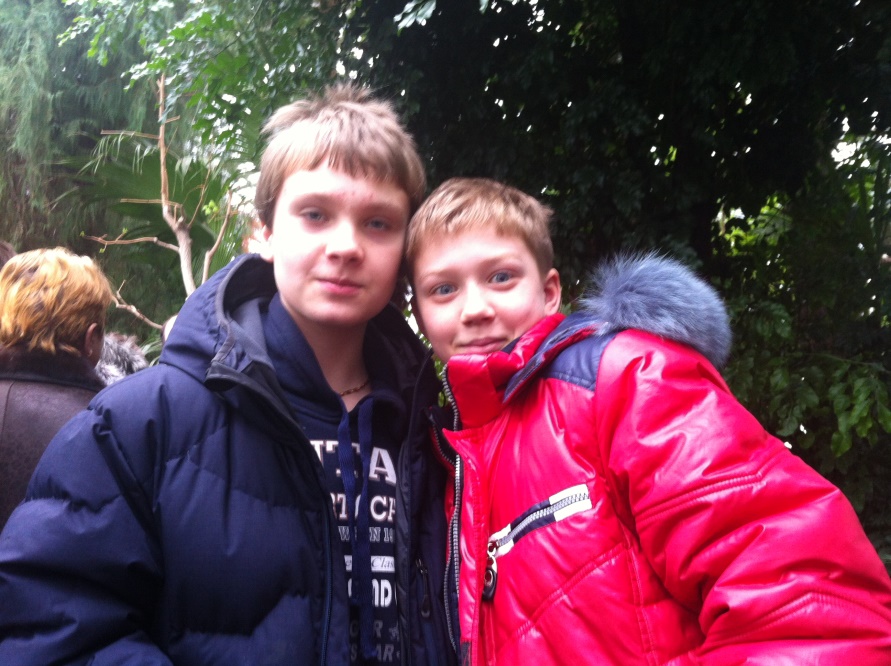 